Headteacher Job Description: Archbishop Hutton's 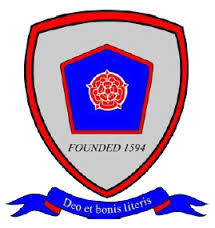 VC Primary SchoolThis job description reflects the Headteachers' Standards (2020). These standards are built upon The Teaching Standards (2012) which apply to all teachers, including Headteachers. The appointment is subject to the current conditions of employment of Headteachers, contained in the School Teachers’ Pay and Conditions document and other current educational and employment legislation, including that of the Department for Education and in the terms of the National Society contract. In carrying out his/her duties, the Headteacher shall consult, where appropriate, with the Local Authority, the Diocesan Authority, the Governing Board, the staff of the school, its pupils and the parents of its pupils.A. The Core Purpose of the HeadteacherThe core purpose of the Headteacher is to create, inspire and embody a distinctive Christian ethos and culture in this school, embedding an unambiguous Christian vision that seeks to empower all stakeholders to experience ‘life in all its fulness’ (John 10:10). The headteacher willprovide professional leadership and management for the school that ensures compliance with the Trust Deed and enhances the Christian character of the school. This will promote a secure foundation from which to achieve high standards in all areas of the school’s work. To gain this success the Headteacher must establish high quality education by effectively managing teaching and learning and using personalised learning to realise the potential of all pupils. The Headteacher should establish a culture that promotes excellence, equality and high expectations of all pupils within a strong Christian ethos.The Headteacher is the leading professional in the school. Accountable to the Governing Board, the Headteacher provides vision, leadership and direction for the school and ensures that it is managed and organised to meet its aims and targets. The Headteacher, working with others, is responsible for evaluating the school’s performance to identify the priorities for continuous improvement and raising standards; ensuring equality of opportunity for all; developing policies and practices; ensuring that resources are efficiently and effectively used to achieve the school’s aims and objectives and for the day-to-day management, organisation and administration of the school. As a leader of this school, the Headteacher is responsible for ensuring that the provision of high-quality worship and Religious Education are central.The Headteacher, working with and through others, secures the commitment of the wider community to the school by developing and maintaining effective partnerships with, for example, schools, other services and agencies for children, the Local Authority, the Diocese, higher education institutions and employers. Through such partnerships and other activities, Headteachers play a key role in contributing to the development of the education system as a whole and collaborate with others to raise standards locally.Drawing on the support provided by members of the school community, the Headteacher is responsible for creating a productive learning environment which is engaging and fulfilling for all pupils.B. Headteacher Standards1. School cultureHeadteachers:establish and sustain the school’s Christian ethos and strategic direction in partnership with those responsible for governance and through consultation with the school community, and the Diocese when appropriatecreate a culture where pupils experience a positive and enriching school life uphold ambitious educational standards which prepare pupils from all backgrounds for their next phase of education and lifepromote positive and respectful relationships based on Biblical values across the school community and a safe, orderly and inclusive environmentensure a culture of high staff professionalism2. TeachingHeadteachers:establish and sustain high-quality, expert teaching across all subjects and phases, built on an evidence-informed understanding of effective teaching and how pupils learnensure teaching is underpinned by high levels of subject expertise and approaches which respect the distinct nature of subject disciplines or specialist domainsensure effective use is made of formative assessmentensure that the teaching of Religious Education is high quality3. Curriculum and assessmentHeadteachers:ensure a broad, structured and coherent curriculum entitlement which sets out the knowledge, skills and values that will be taughtensure that a high-quality enquiry based Religious Education curriculum is usedestablish effective curricular leadership, developing subject leaders with high levels of relevant expertise with access to professional networks and communitiesensure that all pupils are taught to read through the provision of evidence-informed approaches to reading, particularly the use of systematic synthetic phonics in schools that teach early readingensure valid, reliable and proportionate approaches are used when assessing pupils’ knowledge and understanding of the curriculum4. BehaviourHeadteachers:drawing on the Christian vision of the school, establish and sustain high expectations of behaviour for all pupils, built upon relationships, rules and routines, which are understood clearly by all staff and pupilsensure high standards of pupil behaviour and courteous conduct in accordance with the school’s behaviour policyimplement consistent, fair and respectful approaches to managing behaviourensure that adults within the school, model and teach the behaviour of a good citizen, according to Christian values5. Additional and special educational needs and disabilitiesHeadteachers:ensure the school holds ambitious expectations for all pupils with additional and special educational needs and disabilitiesestablish and sustain culture and practices that enable pupils to access the curriculum and learn effectivelyensure the school works effectively in partnership with parents, carers and professionals, to identify the additional needs and special educational needs and disabilities of pupils, providing support and adaptation where appropriateensure the school fulfils its statutory duties with regard to the SEND code of practice6. Professional developmentHeadteachers:ensure staff have access to high-quality, sustained professional development opportunities, aligned to balance the priorities of whole-school improvement, team and individual needsprioritise the professional development of staff, ensuring effective planning, delivery and evaluation which is consistent with the approaches laid out in the standard for teachers’ professional developmentensure that professional development opportunities draw on expert provision from beyond the school, as well as within it, including nationally recognised career and professional frameworks and programmes to build capacity and support succession planningensure that professional development opportunities are provided that enable a deeper understanding and effective development of the Christian ethos, worship and Religious Education in the school.7. Organisational managementHeadteachers:ensure the protection and safety of pupils and staff through effective approaches to safeguarding, as part of the duty of careprioritise and allocate financial resources appropriately, ensuring efficiency, effectiveness and probity in the use of public fundsensure staff are deployed and managed well, with due attention paid to workloadestablish and oversee systems, processes and policies that enable the school to operate effectively and efficientlyensure rigorous approaches to identifying, managing and mitigating risk8. Continuous school improvementHeadteachers:make use of effective and proportional processes of evaluation to identify and analyse complex or persistent problems and barriers which limit school effectiveness as a school and identify priority areas for improvementdevelop appropriate evidence-informed strategies for improvement as part of well-targeted plans which are realistic, timely, appropriately sequenced and suited to the school’s contextensure careful and effective implementation of improvement strategies which lead to sustained school improvement over time, including improving performance against the SIAMS criteria9. Working in partnershipHeadteachers:forge constructive relationships beyond the school, working in partnership with parents, carers, the churches and the local communitycommit their school to work successfully with other schools and organisations in a climate of mutual challenge and supportestablish and maintain working relationships with fellow professionals, including colleagues in the Diocesan Authority, and across other public services to improve educational outcomes for all pupils10. Governance and accountabilityHeadteachers:understand and welcome the role of effective governance, upholding their obligation to give account and accept responsibilityestablish and sustain professional working relationships with those responsible for governanceensure that staff know and understand their professional responsibilities and are held to accountensure the school effectively and efficiently operates within the required regulatory frameworks and meets all statutory dutiesThis job description forms part of the contract of employment of the person appointed to the post.  It reflects the position at the present time only and may be reviewed in negotiation with the employee in the future. The appointment is subject to the current conditions of employment in the School Teachers’ Pay and Conditions Document as they relate to HeadteacherThe applicant will be required to safeguard and promote the welfare of children and young people. The Headteacher is expected to demonstrate this commitment to safeguarding and promoting the welfare of children and young people and is expected to hold all staff and volunteers accountable for their contribution to the safeguarding regulations.